   NEWTON’S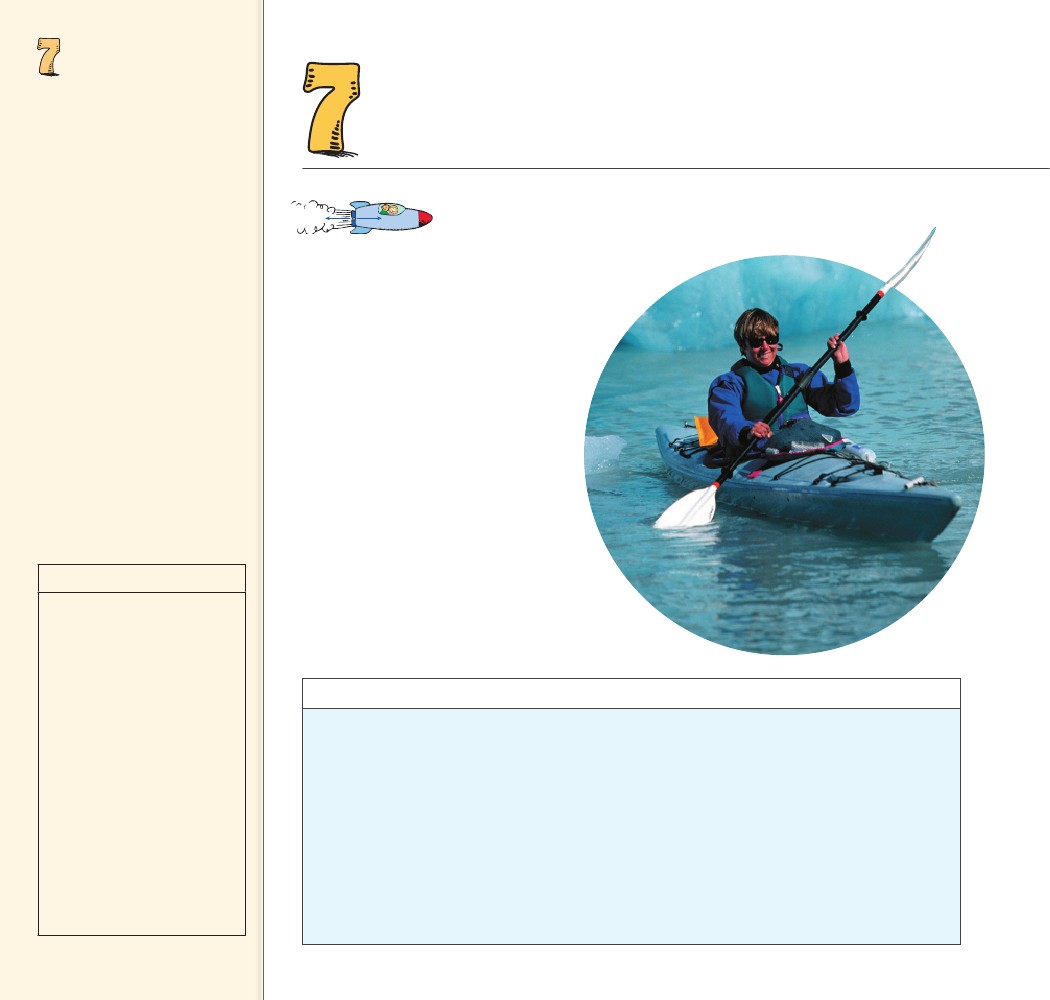 THIRD LAWOF MOTION—ACTION ANDREACTIONObjectives• Define force as part of an  interaction. (7.1)• State Newton’s third law of  motion. (7.2)• Describe how to identify a pair  of action–reaction forces. (7.3)• Explain why the accelerations  caused by an action force and  by a reaction force do not have  to be equal. (7.4)• Explain why an action force is  not cancelled by the reaction  force. (7.5)• Explain how a horse-cart  system accelerates. (7.6)• Explain what must occur in  every interaction between  things. (7.7)NEWTON’S THIRD LAW OFMOTION—ACTION AND REACTIONTHE BIG........IDEAFor every force, there is an equaland opposite force.discover!MATERIALS           two springbalances, two bathroom scales   f you lean over too far, you’ll fall. But   if you lean over with your hand out-   stretched and make contact with awall, you can do so without falling.When you push against the wall, itpushes back on you. That’s why youare supported. Ask your friendswhy you don’t topple over. Howmany will answer, “Because thewall is pushing on you and hold-ing you in place”? Probably notvery many people, unless they’rephysics types, realize that wallscan push on us every bit as much aswe push on them.7.0 Similarly, kayakpaddles that push water backwardare pushed forward by the water.I                    In theinteraction between twospring balances or twobathroom scales, the springbalances and the bathroomscales always have the samereading.EXPECTED OUTCOMEANALYZE AND CONCLUDEdiscover!Can There Be Only One Force In anInteraction?1. Connect the hooks of two spring balances.   Have a tug of war with a classmate. Observe   the reading on the scales during the tug of   war. (Caution: Don’t pull too hard!)2. Try to have one person pull harder than the   other. Note the scale readings again.3. With your classmate, hold two bathroom   scales back to back. Now push on the scales   and share scale readings.Analyze and Conclude1. Observing How did readings on the spring   balances compare throughout your   tug of war?2. Predicting Is there some way for one person   to exert a force without causing the other   person to interact? Explain.3. Making Generalizations Why do we say   forces occur only in pairs?1. They were the same.2. No. If one person pulls   harder, the other person   must pull harder back in   order for there still to be an   interaction.3. A force is always part of an   interaction that involves   another force.1061067.1 Forces and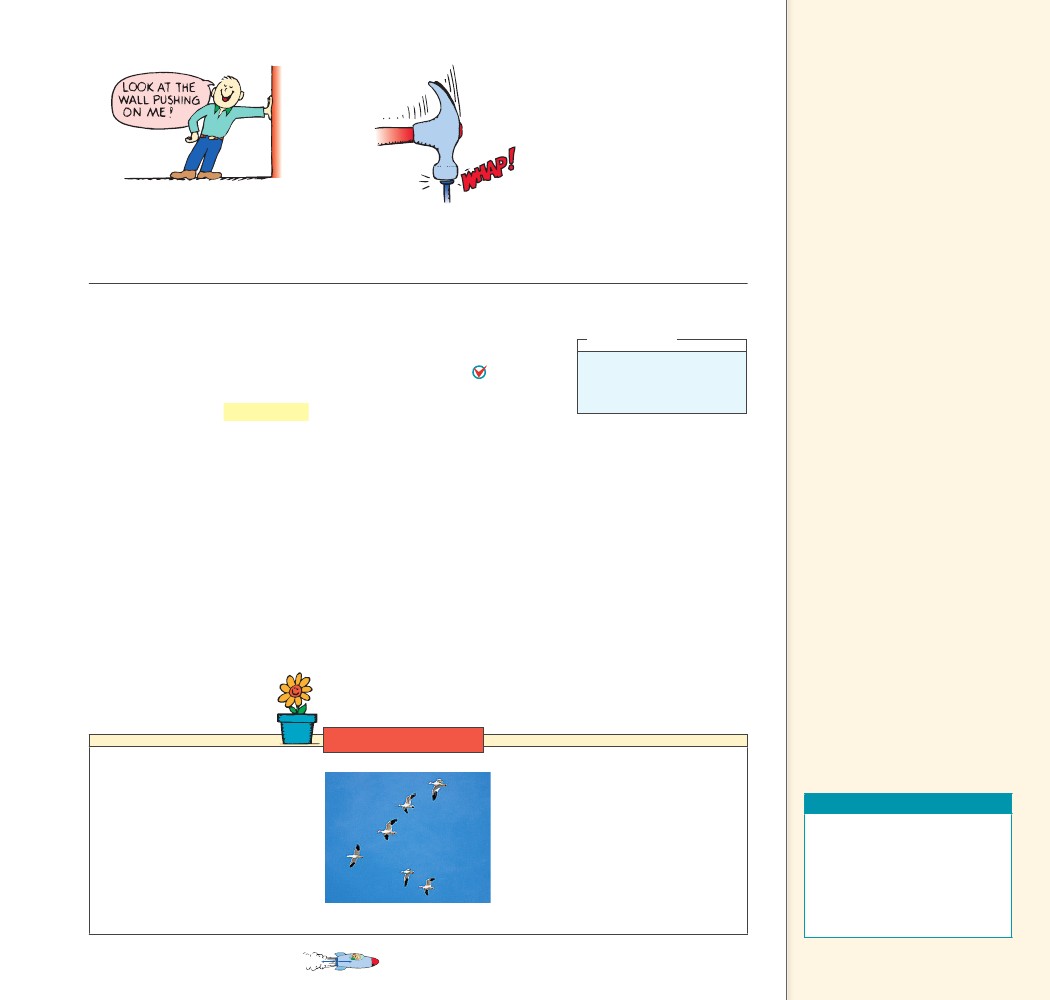 InteractionsKey Terminteraction   Teaching Tip Touch yourdesk and state, “I can’t touch thisdesk without the desk touchingme; I can’t exert a force on abody without that body exertinga force on me. In all cases ofcontact there is a twoness—contact requires two objects.”FIGURE 7.1When you push on the wall,the wall pushes on you.FIGURE 7.2The interaction that drives the nail is thesame as the one that halts the hammer.7.1 Forces and InteractionsIn the simplest sense, a force is a push or a pull. Looking closer, how-                                                                  A forceever, Newton realized that a force is not a thing in itself.is always part of a mutual action that involves another force. Amutual action is an interaction between one thing and another. Forexample, consider the interaction between a hammer and a nail, asshown in Figure 7.2. A hammer exerts a force on the nail and drivesit into a board. But this force is only half the story, for there mustalso be a force exerted on the hammer to halt it in the process. Whatexerts this force? The nail does! Newton reasoned that while the ham-mer exerts a force on the nail, the nail exerts a force on the hammer.So, in the interaction between the hammer and the nail, there area pair of forces, one acting on the nail and the other acting on thehammer. Such observations led Newton to his third law: the law ofaction and reaction.CONCEPTthink!Does a stick of dynamitecontain force? Explain.Answer: 7.1......CHECKWhy do forces always occur in pairs?Link to BIOLOGYAction–Reaction in Action Whydo migrating birds, such as geese,fly in a V formation? The answer issimple, physics! The bird’s wingsdeflect air downward and theair pushes the bird upward. Butthe story doesn’t end there. Thedownward-moving air meets theair below and swirls upward.CHAPTER 7            A force is always partCHECK of a mutual actionthat involves another force.CONCEPTThis upward-swirling air creates anupdraft, which is strongest off tothe side of the bird. A trailing birdpositions itself to get added liftfrom the updraft, thus conserving itsenergy. This bird, in turn, creates anupdraft for a following bird, and soon. The result is a flock flying in aV formation.NEWTON’S THIRD LAW OF MOTION— ACTION AND REACTIONTeaching Resources• Reading and Study   Workbook• PresentationEXPRESS• Interactive Textbook• Conceptual Physics Alive!   DVDs Newton’s Third Law......1071077.2 Newton’s Third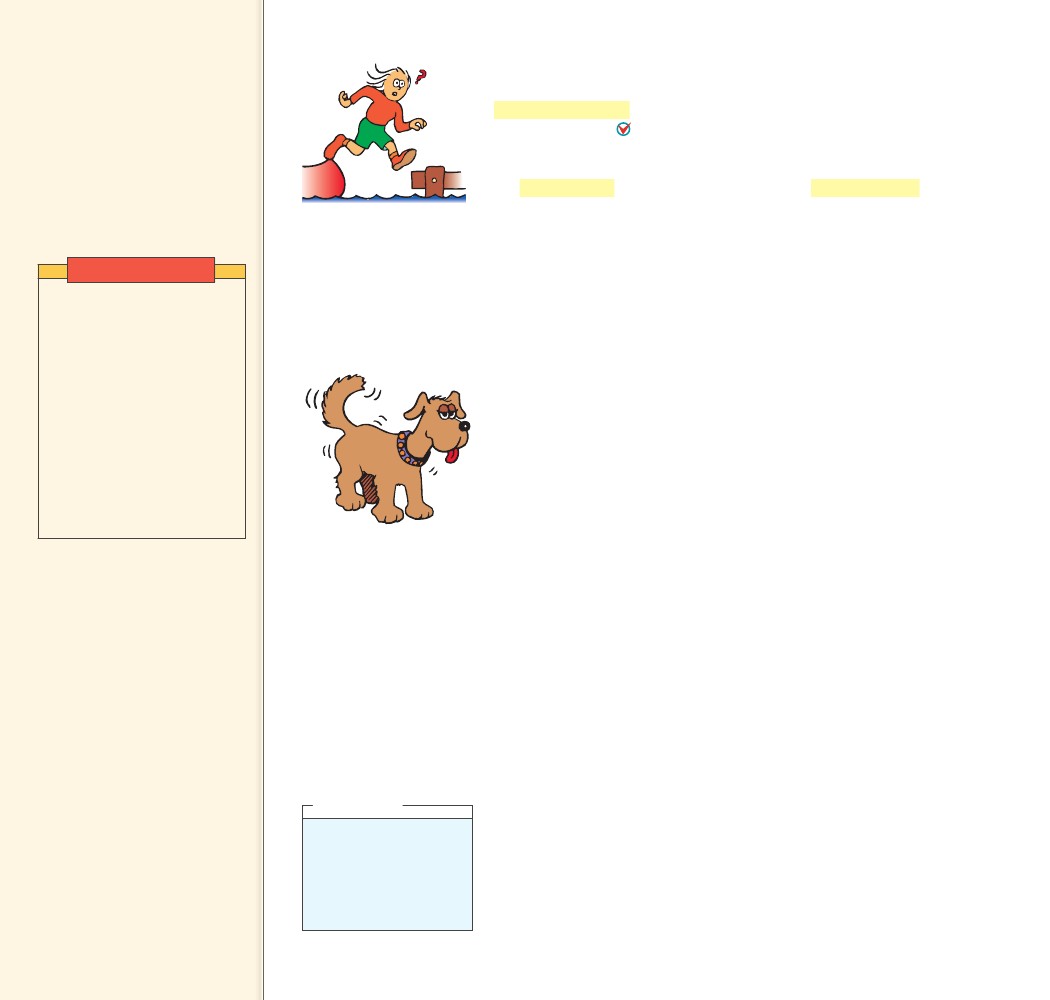 LawKey TermsNewton’s third law, action force,reaction force   Teaching Tip Stress thatforces always occur in pairs and,like the sound of one handclapping, the action of one forcealone is physically impossible.7.2 Newton’s Third LawNewton’s third law describes the relationship between two forcesin an interaction. Newton’s third law states that whenever oneobject exerts a force on a second object, the second object exertsan equal and opposite force on the first object. One force is calledthe action force. The other force is called the reaction force. Itdoesn’t matter which force we call action and which we call reaction.The important thing is that they are partners in a single interac-tion and that neither force exists without the other. They are equalin strength and opposite in direction. Newton’s third law is oftenstated: “To every action there is always an equal opposing reaction.”    Look at Figures 7.3 and 7.4. In every interaction, the forces alwaysoccur in pairs. For example, you interact with the floor when youwalk on it. You push against the floor, and the floor simultaneouslypushes against you. Likewise, the tires of a car interact with the roadto produce the car’s motion. The tires push against the road, and theroad simultaneously pushes back on the tires. When swimming, youinteract with the water. You push the water backward, and the waterpushes you forward. Notice that the interactions in these examplesdepend on friction. For example, a person trying to walk on ice,where friction is minimal, may not be able to exert an action forceagainst the ice. Without the action force there cannot be a reactionforce, and thus there is no resulting forward motion.CONCEPTFIGURE 7.3When the girl jumps to shore,the boat moves backward.DemonstrationExtend your hand and showyour class that you can bendyour fingers backward onlyvery little. Show that if youpush with your other hand,and thereby apply a forceto them, they will bendappreciably more. Then showthat an inanimate wall doesthe same (as you push againstthe wall). State that the wall issimultaneously pushingon you as you push on it—as evidenced by your bentfingers.FIGURE 7.4   Teaching Tip Explain that inwalking, you interact with theﬂoor; that is, you push back onthe ﬂoor and the ﬂoor pushesforward on you. In swimming,you interact with the water;that is, you push backward onthe water and the water pushesforward on you. A balloon pushesescaping air backward and theescaping air in turn pushes theballoon forward, just as a jetengine works. A car pushesbackward on the road, and theroad pushes forward on the car.The dog wags the tail andthe tail wags the dog.CHECKWhat happens when an object exerts a force onanother object?7.3 Identifying Action and ReactionSometimes the identity of the pair of action and reaction forces inan interaction is not immediately obvious. For example, what are theaction and reaction forces in the case of a falling boulder? You mightsay that Earth’s gravitational force on the boulder is the action force,but can you identify the reaction force? Is it the weight of the boul-der? No, weight is simply another name for the force of gravity. Is itcaused by the ground where the boulder lands? No, the ground doesnot act on the boulder until the boulder hits it.    There is a simple recipe for treating action and reaction forces.First identify the interaction. Let’s say one object, A, interacts withanother object, B. The action and reaction forces are stated in thisform:Action: Object A exerts a force on object B.Reaction: Object B exerts a force on object A.think!We know that Earthpulls on the moon. Doesthe moon also pull onEarth? If so, which pullis stronger?Answer: 7.3            Newton’s third lawCHECK states that wheneverone object exerts a force on asecond object, the second objectexerts an equal and oppositeforce on the first object.CONCEPT108......108......7.3 Identifying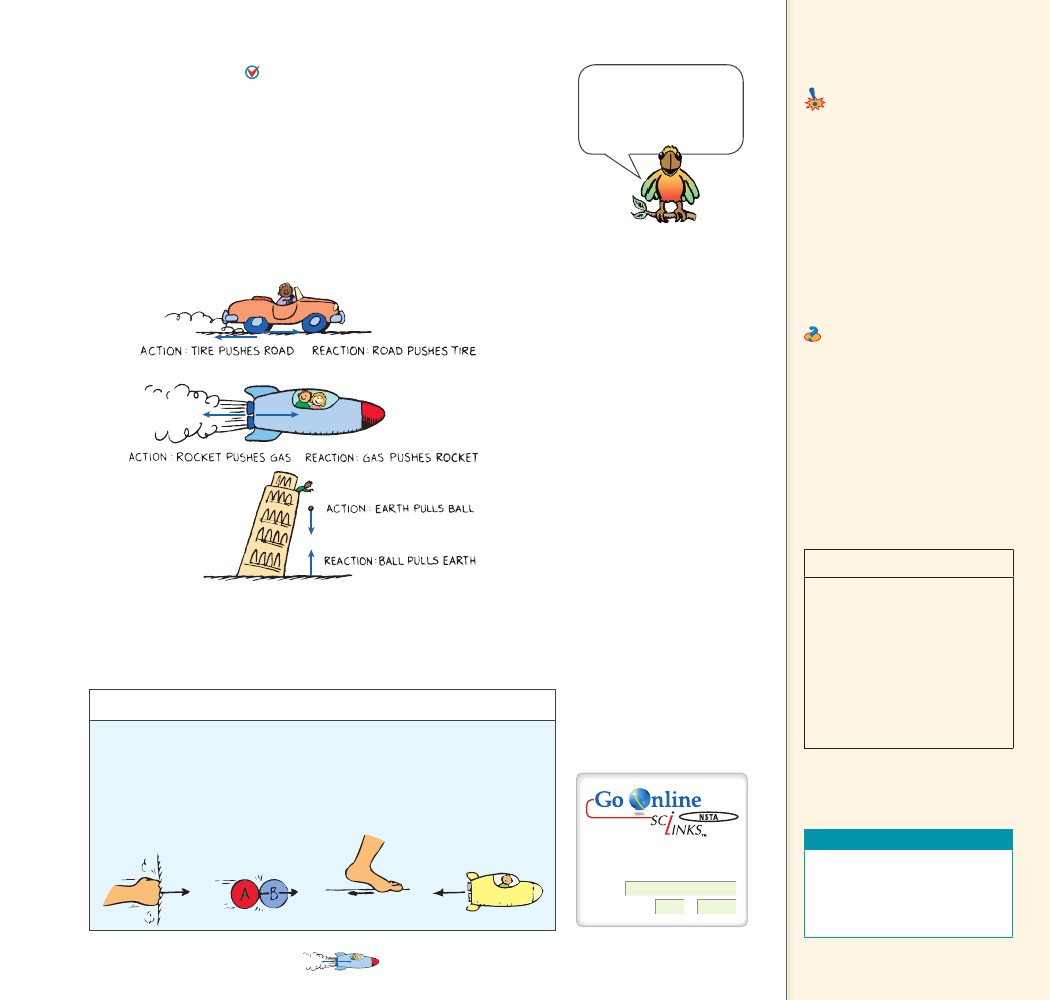     Look at Figure 7.5. To identify a pair of action–reactionforces, first identify the interacting objects A and B, and if theaction is A on B, the reaction is B on A. So, in the case of the fallingboulder, the interaction during the fall is the gravitational attractionbetween the boulder and Earth. If we call the action Earth exerting aforce on the boulder, then the reaction is the boulder simultaneouslyexerting a force on Earth.CONCEPTYou can’t pull on some-thing unless that some-thing simultaneously pullson you. That’s the law!Action and Reaction    Common MisconceptionsReaction forces occur slightly afterthe action force is applied.      Action and reaction forcesact simultaneously.FACTCHECKHow do you identify the acton–reaction forcesin an interaction?   Teaching Tip Call attentionto the examples in Figure 7.5 andrelate these to the interactionrule: Object A exerts a force onobject B. Object B exerts a forceon object A. Point out that actionand reaction forces always act ondifferent objects.    Ask Identify the action andreaction pair of forces for thecase of a bat interacting with aball. The bat pushes on the balland the ball pushes on the bat.               To identify a pair ofCHECK action–reactionforces, first identify theinteracting objects A and B, andif action is A on B, the reaction isB on A.CONCEPT......discover!MATERIALS......paper and pencilFIGURE 7.5In the force-pair between object A and object B, notethat when action is A exerts force on B, the reaction issimply B exerts force on A.                     Studentswill identify the action–reaction forces.EXPECTED OUTCOMETHINKdiscover!What are the action–reaction pairs?1. Each of the drawings below shows the action force on an object.   Recopy each of the drawings in your notebook.2. Draw the appropriate vectors showing the reaction forces.3. Think Specify the action–reaction pairs in each example.       In each of the fourcases, the reaction arrowshould be equal in size butopposite in direction to theaction arrow.Teaching ResourcesFor: Links on     action and reactionVisit: www.SciLinks.orgWeb Code: csn – 0703• Concept-Development   Practice Book 7-1• Transparency 10• Next-Time Question 7-1CHAPTER 7NEWTON’S THIRD LAW OF MOTION— ACTION AND REACTION1091097.4 Action and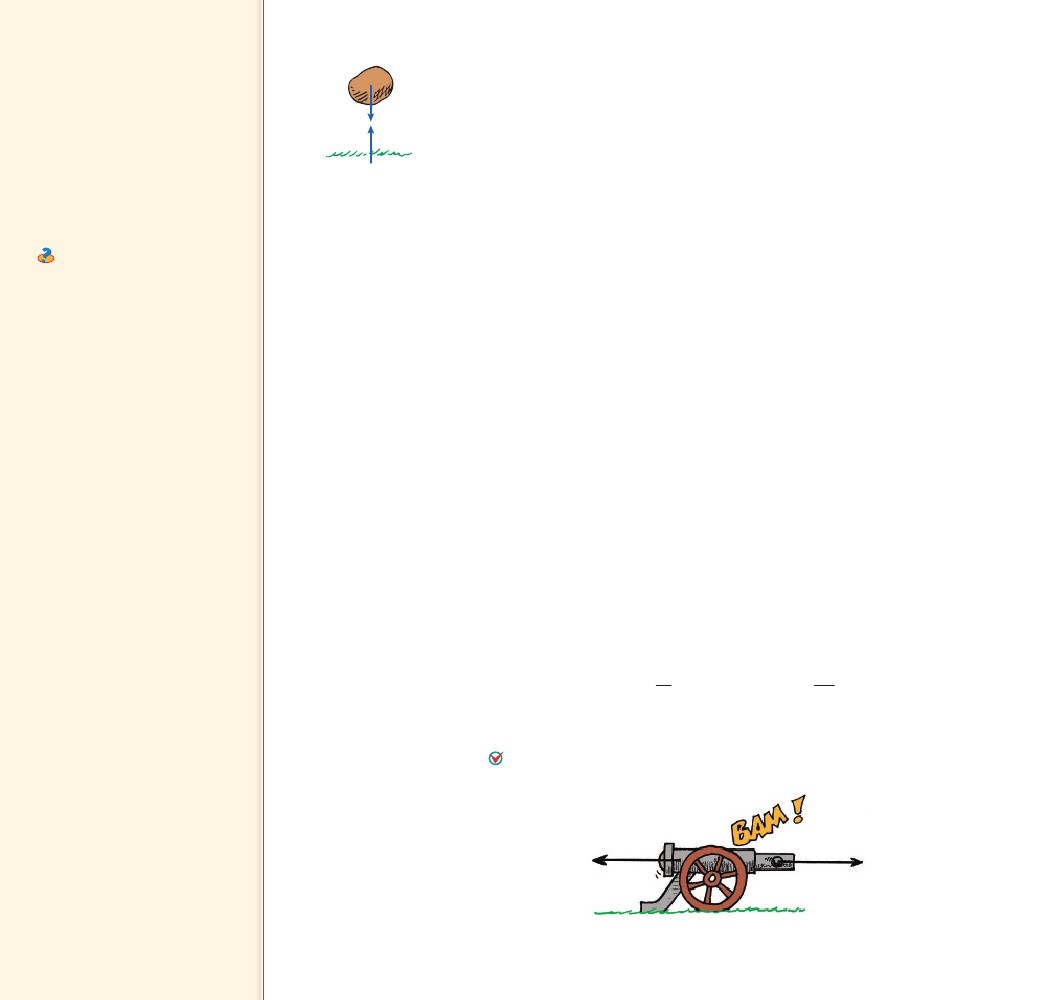 Reaction onDifferent Masses   Teaching Tip Discuss theaction and reaction forces whena cannonball is fired from acannon. Use the exaggeratedsymbol technique to show howequal forces produce unequalaccelerations when differentmasses are involved.    Ask Apply Newton’s thirdlaw to a tug-of-war. If the actionis you pulling on the rope, isthe reaction force the groundpushing back on you or youropponent pulling back on therope? Neither; reaction is therope pulling back on you—A on B;B on A!7.4 Action and Reaction on    Different MassesInterestingly enough, in the interaction between the boulder andEarth, shown in Figure 7.6, the boulder pulls up on Earth with asmuch force as Earth pulls down on the boulder. The forces are equalin strength and opposite in direction. We say the boulder falls toEarth. Could we also say Earth falls to the boulder? The answer is yes,but the distance Earth falls is much less. Although the pair of forcesbetween the boulder and Earth are the same, the masses are quiteunequal. Recall that Newton’s second law states that acceleration isnot only proportional to the net force, but it is also inversely propor-tional to the mass. Because Earth has a huge mass, we don’t sense itsinfinitesimally small acceleration. Although Earth’s acceleration isnegligible, strictly speaking it does move up toward the falling boul-der. So when you step off a curb, the street actually comes up a tinybit to meet you!Force and Mass A similar example occurs during the firing of acannon, as shown in Figure 7.7. When the cannon is fired, there is aninteraction between the cannon and the cannonball. The force thecannon exerts on the cannonball is exactly equal and opposite to theforce the cannonball exerts on the cannon, so the cannon “kicks.” Onfirst consideration, you might expect the cannon to kick more thanit does, or you might wonder why the cannonball moves so fast com-pared with the cannon. According to Newton’s second law, we mustalso consider the masses.                                                           , the massLet F represent both the action and reaction forces;of the cannon; and m, the mass of the cannonball. Different-sizedsymbols indicate the differences in masses and the accelerations. Theacceleration of the cannonball and cannon areFIGURE 7.6Earth is pulled up by theboulder with just as muchforce as the boulder ispulled down by Earth.mCannonball:FmaCannon:mFaFIGURE 7.7The cannonball undergoesmore acceleration than thecannon because its mass ismuch smaller.    Do you see why the change in the velocity of the cannonball isgreat compared with the change in velocity of the cannon?   A given force exerted on a small mass produces a greateracceleration than the same force exerted on a large mass.110110Demonstration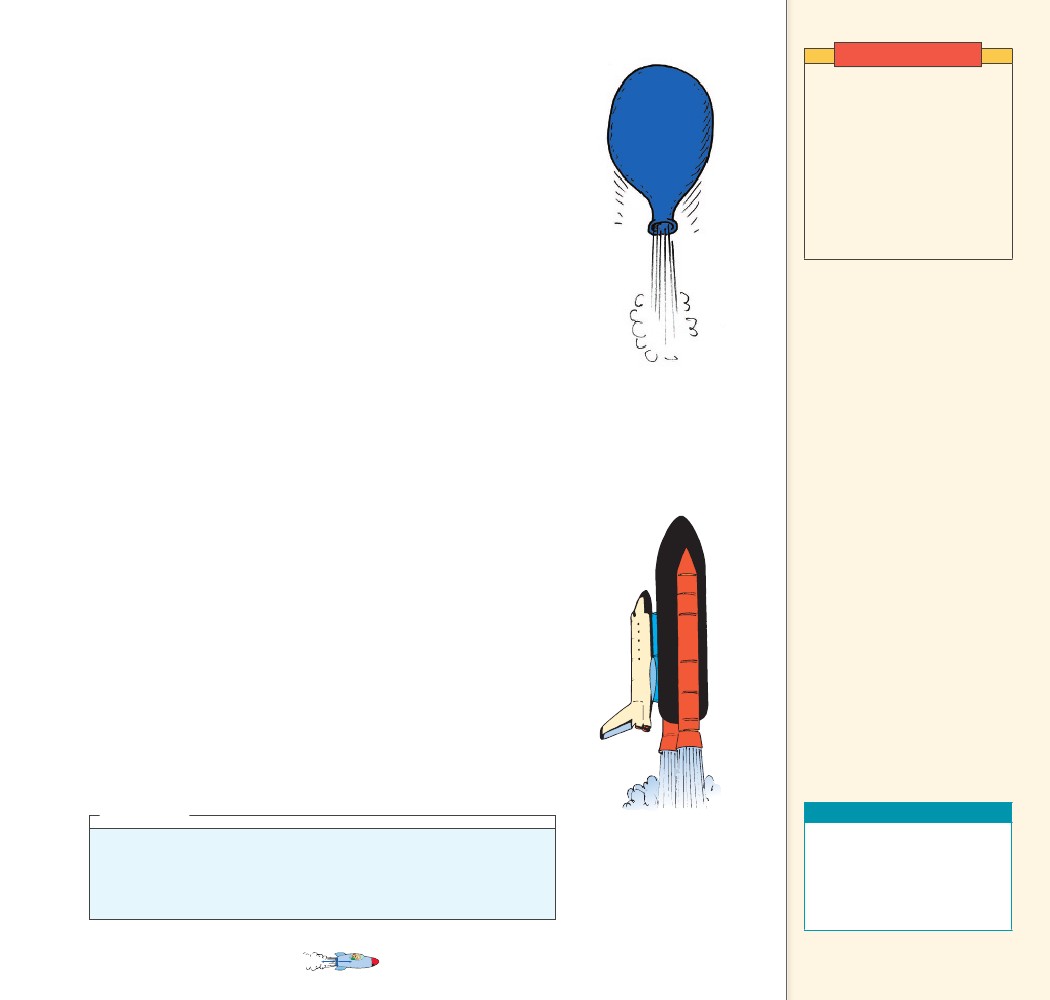      If we extend the basic idea of a cannon recoiling from the can-nonball it launches, we can understand rocket propulsion. Considerair escaping from an untied, blown-up balloon. If the balloon isreleased and allowed to move as shown in Figure 7.8, it acceleratesas the air comes out. A rocket accelerates in much the same way—itcontinually recoils from the exhaust gases ejected from its engine.Each molecule of exhaust gas acts like a tiny molecular cannonballshot downward from the rocket.     A common misconception is that a rocket, like the one shownin Figure 7.9, is propelled by the impact of exhaust gases against theatmosphere. In fact, before the advent of rockets, it was commonlythought that sending a rocket to the moon was impossible because ofthe absence of an atmosphere for the rocket to push against. This islike saying a cannon won’t recoil unless the cannonball has air to pushagainst. This is not true! Both the rocket and recoiling cannon acceler-ate because of the reaction forces created by the “cannonballs” theyfire—air or no air. In fact, rockets work better above the atmospherewhere there is no air resistance.Lift Using Newton’s third law, we can understand how a helicop-ter gets its lifting force. The whirling blades are shaped to force airparticles downward (action), and the air forces the blades upward(reaction). This upward reaction force is called lift. When lift equalsthe weight of the craft, the helicopter hovers in midair. When lift isgreater, the helicopter climbs upward.    Birds and airplanes also fly because of action and reaction forces.When a bird is soaring, the shape of its wings deflects air downward.The air in turn pushes the bird up. The slightly tilted wings of an air-plane also deflect oncoming air downward and produce lift. Airplanesmust continuously push air downward to maintain lift and remainairborne. This continuous supply of air is produced by the forwardmotion of the aircraft, which results from jets or propellers that pushair backward. When the engines push air back, the air in turn pushesthe engines and the plane forward. We will learn later how the curvedsurface of an airplane wing enhances the lifting force.Have a tug of war betweenboys and girls in yourclassroom. Have the boysremove their shoes (theyshould wear socks) and havethe girls wear rubber-soledshoes. The fact that the girlswin aptly demonstrates thatthe team that wins is the onethat exerts more force againstthe floor.FIGURE 7.8The balloon recoils fromthe escaping air and climbsupward.CHECK......CONCEPT Why do objects that experience the same amount offorce accelerate at different rates?            A given force exertedCHECK on a small massproduces a greater accelerationthan the same force exerted on alarge mass.CONCEPTthink! A tug of war occurs between boys and girls on a polished floor that’ssomewhat slippery. If the boys are wearing socks and the girls are wearingrubber-soled shoes, who will surely win, and why?Answer: 7.4FIGURE 7.9The rocket recoils fromthe “molecular cannon-balls” it fires and climbsupward.Teaching Resources• Reading and Study   Workbook• PresentationEXPRESS• Interactive Textbook• Next-Time Question 7-2......CHAPTER 7NEWTON’S THIRD LAW OF MOTION— ACTION AND REACTION1111117.5 Defining Systems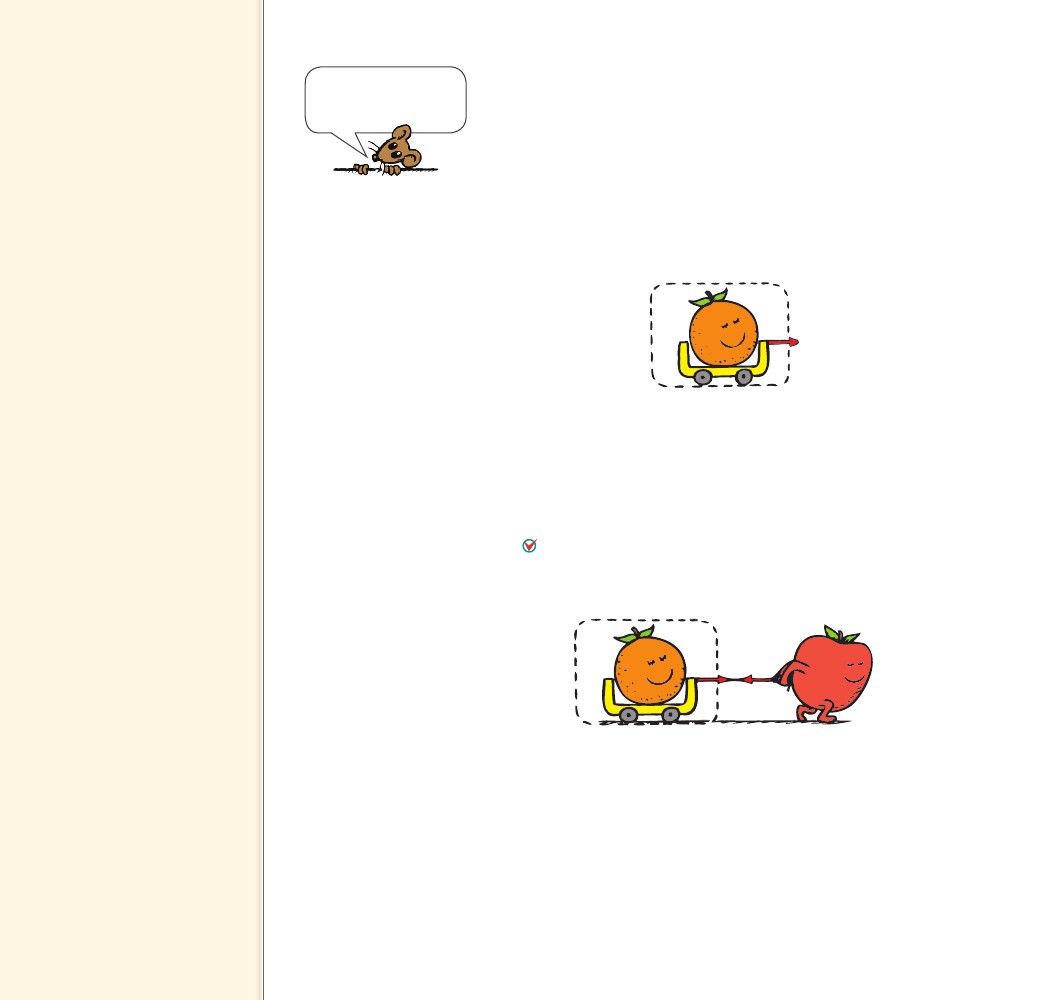    Teaching Tip Call attentionto Figure 7.12. Action andreaction forces are like applesand oranges in that they acton different objects. You can’tcancel a force on an orange witha force on an apple. This is theessence of the horse-and-cartproblem.A system may be as tinyas an atom or as large asthe universe7.5 Defining SystemsAn interesting question often arises: since action and reaction forcesare equal and opposite, why don’t they cancel to zero? To answerthis question, we must consider the system involved. Consider, forexample, a system consisting of a single orange, as in Figure 7.10. Thedashed line surrounding the orange encloses and defines the system.The vector that pokes outside the dashed line represents an externalforce on the system. The system (that is, the orange) accelerates inaccord with Newton’s second law.FIGURE 7.10A force acts on the orange,and the orange acceleratesto the right.    In Figure 7.11 we see that this force is provided by an apple,which doesn’t change our analysis. The apple is outside the system.The fact that the orange simultaneously exerts a force on the apple,which is external to the system, may affect the apple (another system),but not the orange. You can’t cancel a force on the orange with a forceon the apple. So in this case the action and reaction forces don’t can-cel. Action and reaction forces do not cancel each other wheneither of the forces is external to the system being considered.FIGURE 7.11The force on the orange,provided by the apple,is not cancelled by thereaction force on the apple.The orange still accelerates.    Now let’s consider a larger system, enclosing both the orange andthe apple. We see the system bounded by the dashed line in Figure7.12a. Notice that the force pair is internal to the orange–apple sys-tem. Therefore these forces do cancel each other. They play no rolein accelerating the system. A force external to the system is neededfor acceleration. That’s where friction with the floor comes in, asin Figure 7.12b. When the apple pushes against the floor, the floorsimultaneously pushes on the apple—an external force on the system.The system accelerates to the right.112112FIGURE 7.12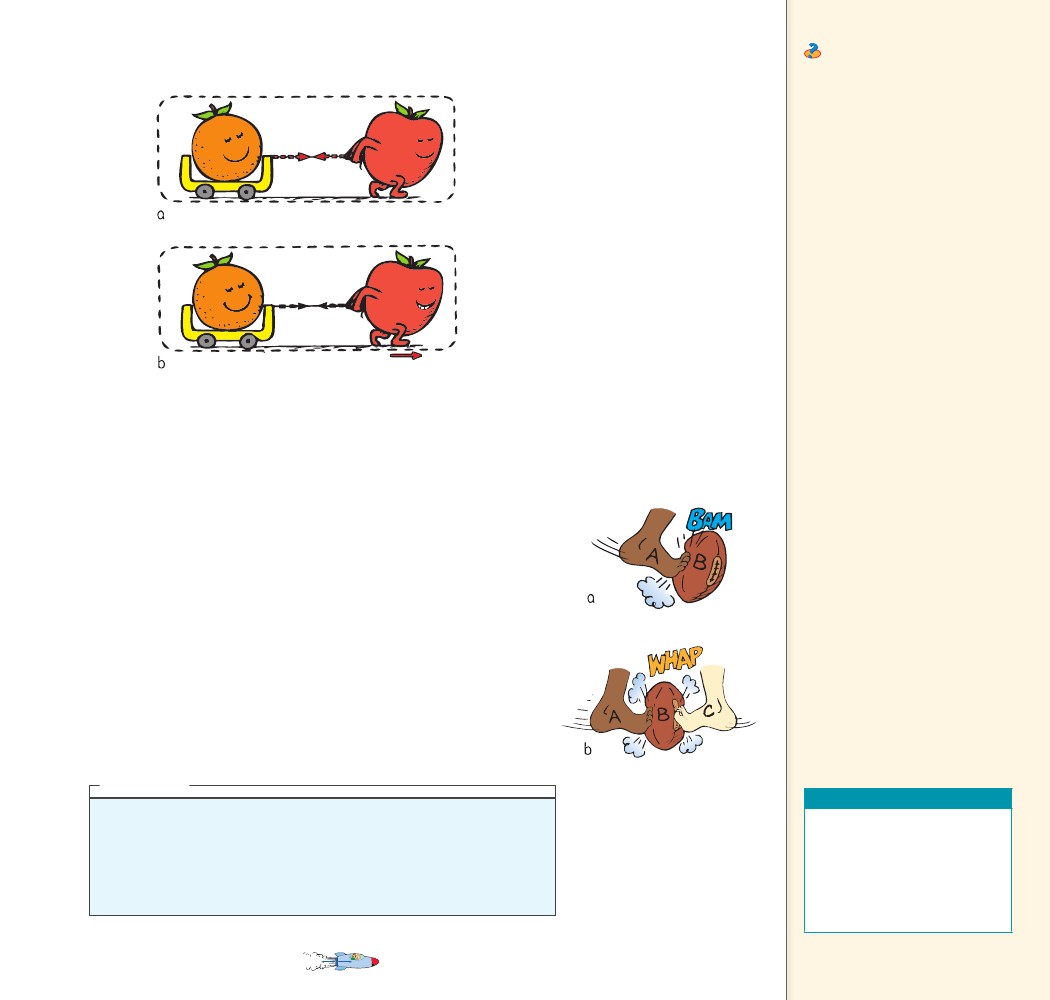 Consider the larger system of orange+ apple. a. Action and reaction forcescancel. b. When the floor pushes onthe apple (reaction to the apple’s pushon the floor), the orange–applesystem accelerates.     Ask Describe the relativemotions of two people of equalmass who push off from eachother on slippery ice. Bothpeople will move at the samespeed, but in opposite directions.Describe the relative motions oftwo people of different masseswho push off each other on theice. The more massive personwill move more slowly than theless massive person. They will,however, still move in oppositedirections.CONCEPTCONCEPT......CHECKWhy don’t action–reaction forces cancel each other?think!Suppose a friend who hears about Newton’s third law says that you can’tmove a football by kicking it because the reaction force by the kicked ballwould be equal and opposite to your kicking force. The net force would bezero, so no matter how hard you kick, the ball won’t move! What do you sayto your friend?Answer: 7.5FIGURE 7.13A football is kicked. a. A actson B and B accelerates.b. Both A and C act on B.They can cancel each otherso B does not accelerate.Teaching Resources• Reading and Study   Workbook• PresentationEXPRESS• Interactive Textbook• Next-Time Questions 7-3,   7-4, 7-5, 7-6......    Inside a baseball are trillions and trillions of interatomic forcesat play. They hold the ball together but play no role in acceleratingthe ball. Although every one of the interatomic forces is part of anaction–reaction pair within the ball, they combine to zero, no matterhow many of them there are. A force external to the ball, such as aswinging bat provides, is needed to accelerate the ball. If the action–reaction forces are internal to the system, then they cancel and thesystem does not accelerate.    Consider the football in Figure 7.13a. There is one interactionbetween the foot and the football, and the ball accelerates. But whentwo kicks act on the ball as in Figure 7.13b, no acceleration occurs. Inthis case there are two interactions occurring. If the two kicks on theball are simultaneous, equal, and opposite, then the net force on theball is zero. It is important to notice that the opposing forces act onthe same object, not on different objects, so they do not make up anaction–reaction pair.7.5             Action and reactionCHECK forces do not canceleach other when either of theforces is external to the systembeing considered.CHAPTER 7NEWTON’S THIRD LAW OF MOTION— ACTION AND REACTION1131137.6 The Horse–Cart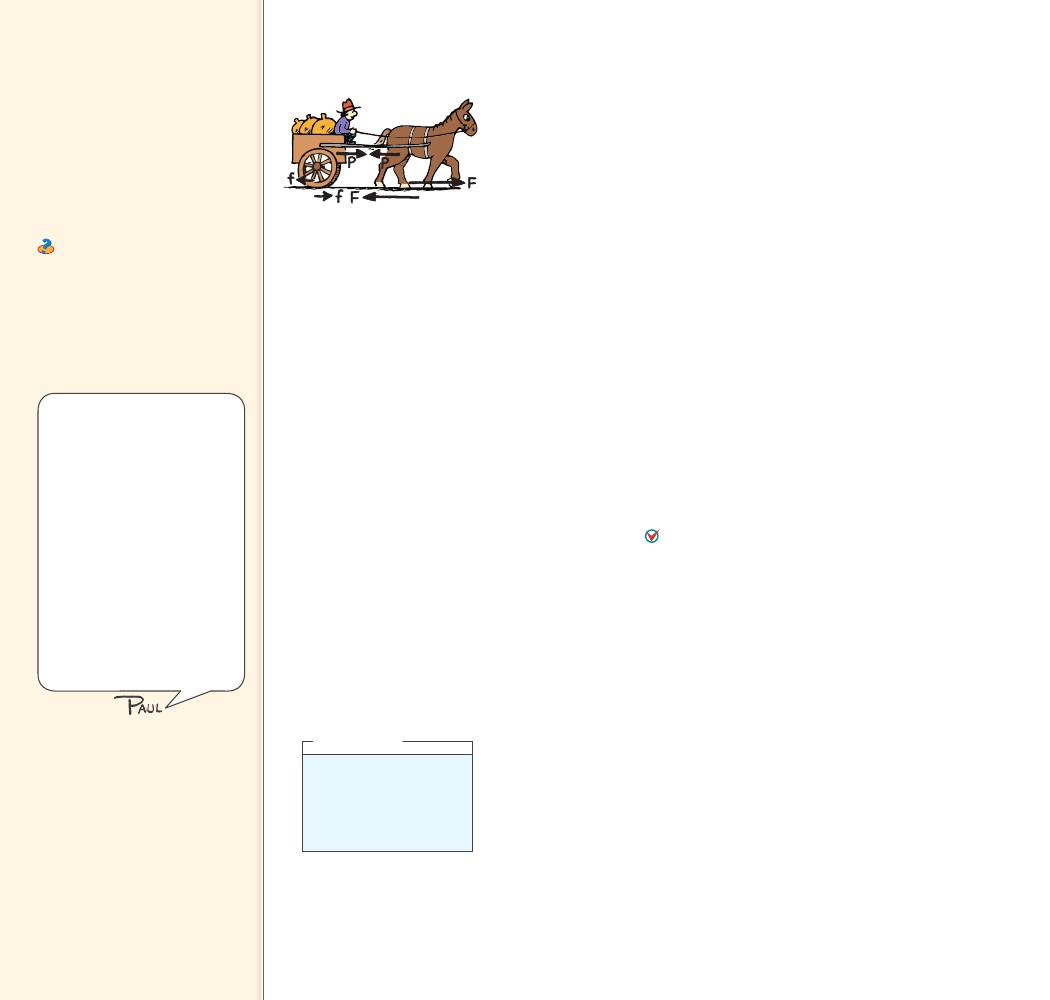 Problem   Teaching Tip Discuss actionand reaction in terms of thehorse and cart situation. Pointout that the action force onthe cart is not cancelled bythe reaction force because thereaction acts on the horse. Youcan’t cancel a force on the cartwith a force on something else.    Ask Consider a tug-of-warwhere scales are at oppositeends of the rope. Is it possiblefor the scales to have differentreadings when participants pull?No. Both scales will have thesame reading at any time, nomatter how the rope is pulled.7.6 The Horse–Cart ProblemA situation similar to the kicked football is shown in the comic strip“Horse Sense.” Look at Figure 7.14. Here we think of the horse asbelieving its pull on the cart will be canceled by the opposite andequal pull by the cart on the horse, thus making acceleration impos-sible. This is a classic problem that stumps many college students. Bythinking carefully, you can understand it.    The horse–cart problem can be looked at from three differentpoints of view. First, consider the point of view of the farmer, whois concerned with getting his cart (the cart system) to market. Then,there is the point of view of the horse (the horse system). Finally,there is the point of view of the horse and cart together (the horse–cart system).    From the farmer’s point of view, the only concern is with theforce that is exerted on the cart system. The net force on the cart,divided by the mass of the cart, will produce a very real acceleration.The farmer doesn’t care about the reaction on the horse.    Now look at the horse system. It’s true that the opposite reac-tion force by the cart on the horse restrains the horse. Without thisforce, the horse could freely gallop to the market. This force tendsto hold the horse back. So how does the horse move forward? Thehorse moves forward by interacting with the ground. When the horsepushes backward on the ground, the ground simultaneously pushesforward on the horse. If the horse in the horse–cart systempushes the ground with a greater force than it pulls on the cart,there is a net force on the horse, and the horse–cart system acceler-ates. When the cart is up to speed, the horse need only push againstthe ground with enough force to offset the friction between the cartwheels and the ground.    Finally, look at the horse–cart system as a whole. From this view-point, the pull of the horse on the cart and the reaction of the carton the horse are internal forces, or forces that act and react withinthe system. They contribute nothing to the acceleration of the horse–cart system. They cancel and can be neglected. To move across theground, there must be an interaction between the horse–cart systemand the ground. For example, if your car is stalled, you can’t get itmoving by sitting inside and pushing on the dashboard. You mustinteract with the ground outside. You must get outside and make theground push the car. The horse–cart system is similar. It is the out-side reaction by the ground that pushes the system.CONCEPTFIGURE 7.14All the pairs of forces thatact on the horse and cartare shown. The accelerationof the horse–cart system isdue to the net force F – f.Difficulties that occur withaction–reaction situationsusually stem from failing toclearly identify the system inquestion. Basically, if you wantto know the effect of a forceor forces on something, callthat something your system.Define your system by a realor imaginary dotted line aroundthat something. Restrictyour attention to the externalforces that originate outsidethe dotted line and act on thesystem, and not to the forcesthat the system may exert onthings external to the dottedline.think!What is the net force thatacts on the cart in Figure7.14? On the horse? Onthe ground?Answer: 7.6             If the horse in theCHECK horse–cart systempushes the ground with a greaterforce than it pulls on the cart,there is a net force on the horse,and the horse, and the horse–cartsystem accelerates.CONCEPT......CHECK114114......How does a horse–cart system accelerate?   Teaching Tip Distinguish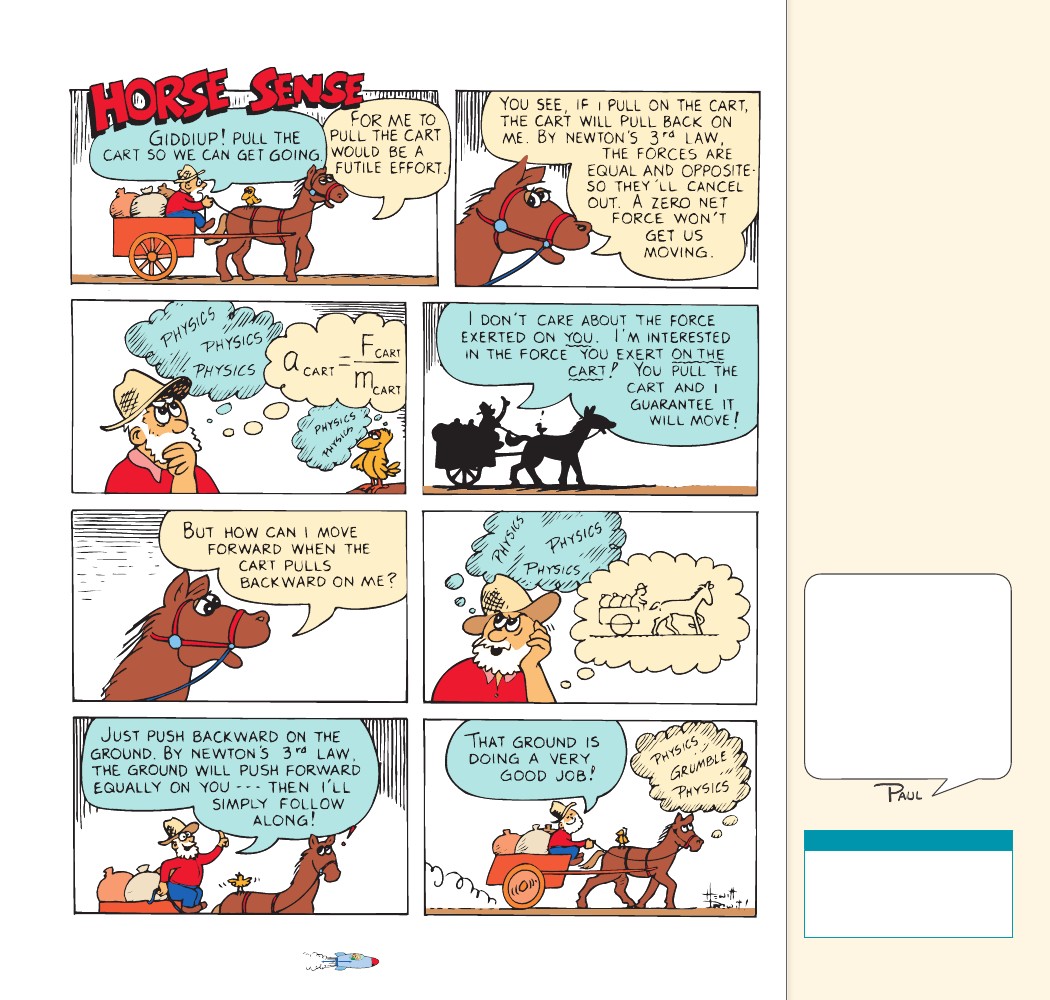 between forces on a system,and forces by the system onother objects. In the horse–cartproblem, if the system is the cart,then the only horizontal forcethat acts on the cart is the pullof the horse (ignoring friction)!So there is a net force on thecart and acceleration occurs. Ifthe system is the horse, draw adotted line around the horse.Two horizontal external forcesact on this system: the reactionby the cart, and the reactionby the ground (friction) due tothe horse’s push against theground. If the ground’s push isgreater than the cart’s pull, thehorse accelerates (just as muchas the attached cart!). If thesystem is both the horse and thecart, then only one horizontalexternal force acts on this system:the same push of the ground.Divide this push by the mass ofthe horse and cart, and you havethe acceleration of both (thesame as before). Action andreaction forces do cancel if theyboth are within the system beingconsidered.Interestingly, if there werea wind blowing in the samedirection and at the same speedas the horse and the cart aremoving, there would be no airresistance. If the wind blewjust enough faster to providea force to counteract friction,the horse could wear rollerskates and simply coast alongwith the cart all the way to themarket.Teaching Resources• Reading and Study   Workbook• PresentationEXPRESS• Interactive TextbookCHAPTER 7NEWTON’S THIRD LAW OF MOTION— ACTION AND REACTION1151157.7 Action Equals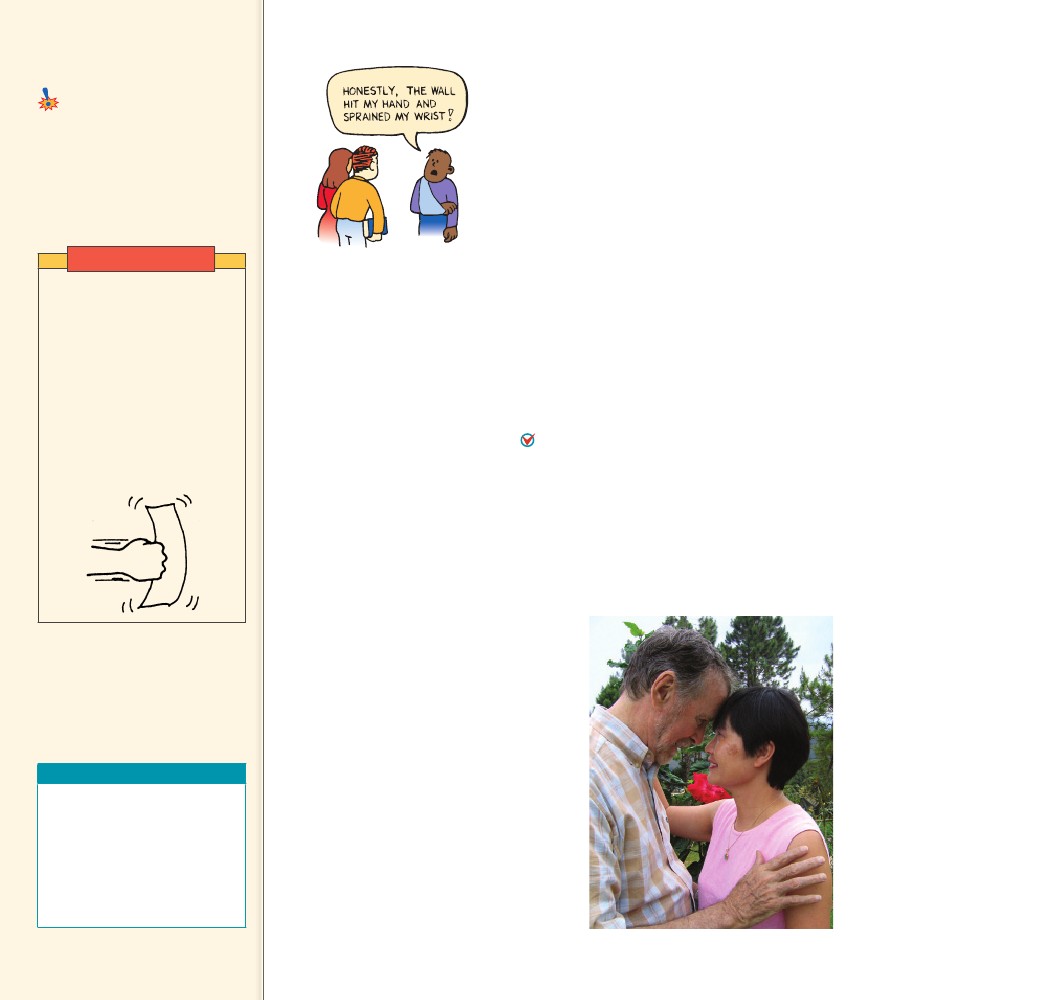 Reaction    Common MisconceptionAction and reaction forces are equaland opposite only under certainconditions.      For every interactionbetween things, there is always apair of oppositely directed forcesthat are equal in strength.FACT7.7 Action Equals ReactionThis chapter began with a discussion of how a wall pushes back onyou when you push against it. Suppose that for some reason, youpunch the wall. Bam! Your hand is hurt. Look at the cartoon inFigure 7.15. Your friends see your damaged hand and ask what hap-pened. What can you say truthfully? You can say that the wall hit yourhand. How hard did the wall hit your hand? It hit just as hard as youhit the wall. You cannot hit the wall any harder than the wall can hityou back.    Hold a sheet of paper in midair and tell your friends that theheavyweight champion of the world could not strike the paper with aforce of 200 N (45 pounds). You are correct, because a 200-N interac-tion between the champ’s fist and the sheet of paper in midair isn’tpossible. The paper is not capable of exerting a reaction force of 200N, and you cannot have an action force without a reaction force.Now, if you hold the paper against the wall, that’s a different story.The wall will easily assist the paper in providing 200 N of reactionforce, and more if needed!        For every interaction between things, there is always a pairof oppositely directed forces that are equal in strength. If you pushhard on the world, for example, the world pushes hard on you. If youtouch the world gently, the world will touch you gently in return.The way you touch others is the way others touch you, as shown inFigure 7.16.DemonstrationDrop a sheet of paper andthen punch it in midair. Statethat even the heavyweightboxing champion of the worldcouldn’t hit the paper witha force of 50 pounds. Thisis because the paper is notcapable of “hitting back” withthe same amount of force.A 50-lb interaction betweenhis fist and the paper is notpossible.FIGURE 7.15If you hit the wall, it will hityou equally hard.CHECKFIGURE 7.16             For every interactionCHECK between things,there is always a pair ofoppositely directed forces thatare equal in strength.CONCEPTThe author and his wifedemonstrate that you can-not touch without beingtouched—Newton’s third law.Teaching Resources• Lab Manual 21, 22• Concept-Development   Practice Book 7-2• Reading and Study   Workbook• PresentationEXPRESS• Interactive Textbook116......116......CONCEPT What must occur in every interactionbetween things?